Spinach Veggie Mix1 cup of spinach
1/2 cucumber
2 stalks of celery including leaves
3 carrots
1/2 apple

Core the apple, and juice 1/2 the apple, carrot, celery, cucumber and spinach. Serve immediately. 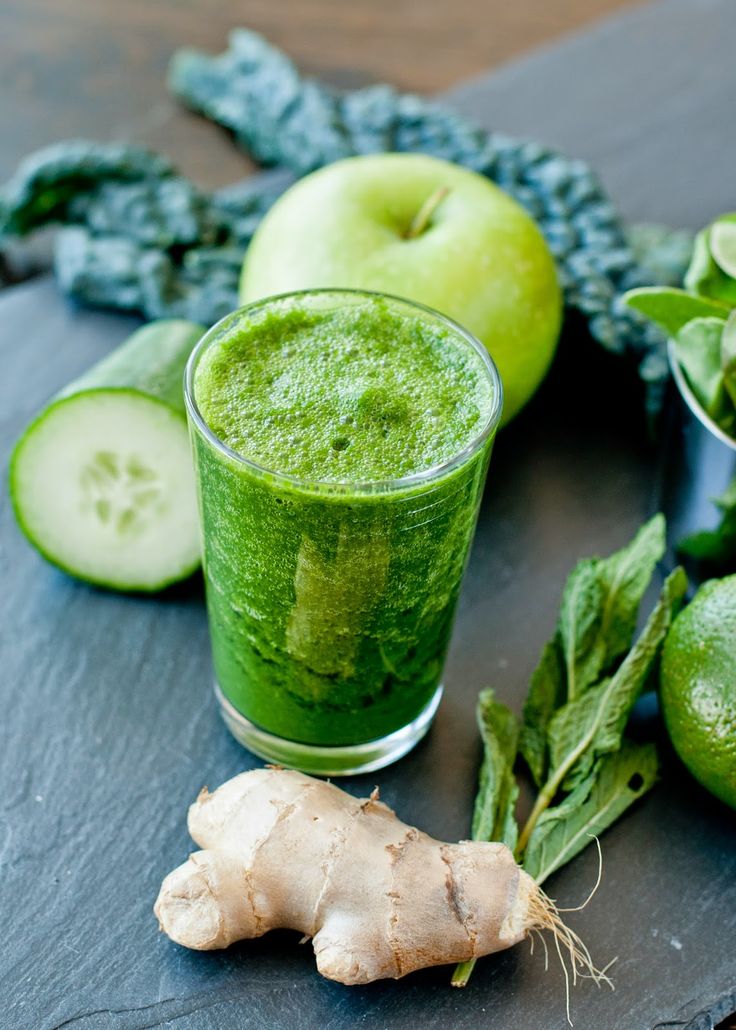 